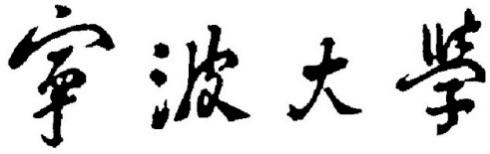 高等学历继续教育毕业论文（设计）开题报告题    目：宁波大学继续教育学院题目（宋体，加粗，小二号字，居中）一、选题的背景和意义xxxxxxxxxxxxxxxxxxxxxxxxxxxxxxxxxxxxxxxxxxxxxxxxxxxxxxxxxxxxxxxxxxxxxxxxxxxxxxxxxxxxxxxxxxxxxxxxxxxxxxxxxxxxxxxxxxxxxxxx（正文：宋体五号，段前、段后0行，1.5倍行距，首行缩进2字符，标题加粗，内容不加粗，下同）二、研究的基本内容与拟解决的主要问题xxxxxxxxxxxxxxxxxxxxxxxxxxxxxxxxxxxxxxxxxxxxxxxxxxxxxxxxxxxxxxxxxxxxxxxxxxxxxxxxxxxxxxxxxxxxxxxxxxxxxxxxxxxxxxxxxxxxxxxx三、研究的方法与技术路线xxxxxxxxxxxxxxxxxxxxxxxxxxxxxxxxxxxxxxxxxxxxxxxxxxxxxxxxxxxxxxxxxxxxxxxxxxxxxxxxxxxxxxxxxxxxxxxxxxxxxxxxxxxxxxxxxxxxxxxx四、研究的总体安排与进度2022年 11月20日—11月28日	师生双向选题，教师指导学生查阅文献、确定论文选题，撰写任务书，并将论文选题汇总上报。2022年11月29日—12月8日	学生在广泛查阅资料的基础上完善课题研究方案，完成毕业论文开题报告的撰写并提交开题申请；指导教师完成学生开题意见的撰写。2022年12月9日—2023年3月20日	学生进行课题研究的实验、设计、调研及结果的处理与分析等，完成毕业论文的写作，交由指导教师审阅后，完成毕业论文答辩申请，并将相关材料的定稿上交班主任；指导教师和交叉评阅教师完成对学生论文的评阅工作。2023年4月8日（暂定）	学历部进行答辩资格审查、组织专家完成学生的毕业论文答辩和答辩成绩评定等工作。2023年4月20日前	指导教师和评阅教师将任务书、开题意见、工作指导卡、评阅书等相关材料的电子版和纸质版上交学历部。五、主要参考文献xxxxxxxxxxxxxxxxxxxxxxxxxxxxxxxxxxxxxxxxxxxxxxxxxxxxxxxxxxxxxxxxxxxxxxxxxxxxxxxxxxxxxxxxxxxxxxxxxxxxxxxxxxxxxxxxxxxxxxxx（注意与论文中的参考文献格式保持一致）教 学 点温岭市育华成人培训中心学    号姓    名年    级2021级专    业研究方向指导教师开题日期2022年12月8日